КАРАР                                        №16                               ПОСТАНОВЛЕНИЕ               «04»   апрель  2024й.                                                                 «04» апреля 2024г.       В рамках проведения общереспубликанских экологических субботников по очистке, благоустройству и озеленению территорий населенных пунктов СП Акмурунский сельсовет  муниципального района Баймакский район постанавляю :  определить период проведения работ с 4 апреля  по 11 мая 2024 года. При подготовке данных мероприятий утвердить план мероприятий о проведении дней чистоты и экологических субботников; уведомить руководителей и организовать работу всех организаций ,  учреждений, населения на подведомственной территории; обеспечить сбор, вывоз и утилизацию собранного мусора с территории общественных, образовательных, культурных и торговых объектов. Также разместить в СМИ и на официальных сайтах информацию о проведении субботников. Уборка работниками прилегающей (закрепленной) территории предприятий и организаций, 13, 20 и 27 апреля 2024 года определены едиными днями.Об утверждении плана –графика экологических субботников по очистке, благоустройству и озеленению территорий сельского поселения Акмурунский сельсовет муниципального района Баймакский районГлава сельского поселения Акмурунский  сельсоветмуниципального района Баймакский районРеспублики Башкортостан                                                  М.А. АбубакировБАШҠОРТОСТАН РЕСПУБЛИКАҺЫБАЙМАҠ  РАЙОНЫ МУНИЦИПАЛЬРАЙОНЫНЫҢ  АҠМОРОН АУЫЛСОВЕТЫ АУЫЛ БИЛӘМӘҺЕХАКИМИӘТЕРЕСПУБЛИКА БАШКОРТОСТАНАДМИНИСТРАЦИЯ СЕЛЬСКОГО ПОСЕЛЕНИЯ АКМУРУНСКИЙ  СЕЛЬСОВЕТ МУНИЦИПАЛЬНОГО РАЙОНА БАЙМАКСКИЙ РАЙОНБАШҠОРТОСТАН РЕСПУБЛИКАҺЫБАЙМАҠ  РАЙОНЫ МУНИЦИПАЛЬРАЙОНЫНЫҢ  АҠМОРОН АУЫЛСОВЕТЫ АУЫЛ БИЛӘМӘҺЕХАКИМИӘТЕ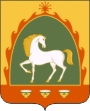 РЕСПУБЛИКА БАШКОРТОСТАНАДМИНИСТРАЦИЯ СЕЛЬСКОГО ПОСЕЛЕНИЯ АКМУРУНСКИЙ  СЕЛЬСОВЕТ МУНИЦИПАЛЬНОГО РАЙОНА БАЙМАКСКИЙ РАЙОН453676, Башҡортостан Республикаһы, Баймаҡ районы,Аҡморон ауылы, Ленин урамы, 41тел. 8(34751) 4-33-67akmur-sp@yandex.ru  453676, Башҡортостан Республикаһы, Баймаҡ районы,Аҡморон ауылы, Ленин урамы, 41тел. 8(34751) 4-33-67akmur-sp@yandex.ru  453676, Республика Башкортостан, Баймакский район,с.Акмурун,  ул. Ленина, 41тел. 8(34751) 4-33-67akmur-sp@yandex.ru453676, Республика Башкортостан, Баймакский район,с.Акмурун,  ул. Ленина, 41тел. 8(34751) 4-33-67akmur-sp@yandex.ru